OSNOVNA ŠKOLA POSAVSKI BREGIPOSAVSKI BREGI, SAVSKA 70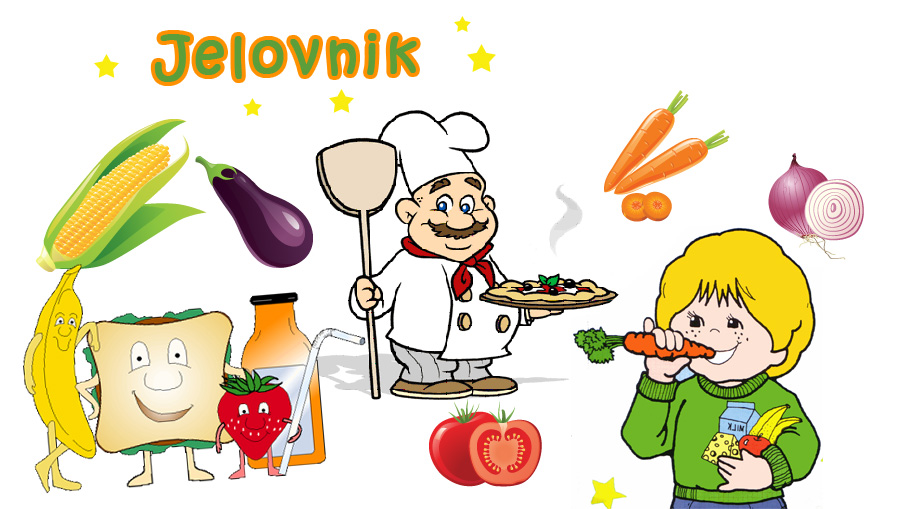 Šk.god.  2023/2024.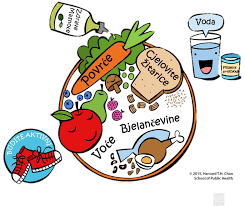 OŽUJAK, 2024.U slučaju nemogućnosti nabave robe ili druge nepredvidive situacije, škola zadržava pravo izmjene jelovnika.Ravnateljica:Renata Koić, prof., v.r. Rbr        Dan DatumVrsta jela1Petak1.3..Pašteta na kruhu, sok2Ponedjeljak4.3.Hrenovka u tijestu, voće3Utorak5.3.Mađarski gulaš, kruh4Srijeda6.3.Pureća pljeskavica, zelena salata, kruh5Četvrtak7.3.Grah sa suhim mesom, kruh6Petak8.3.Burek meso,  tekući jogurt7Ponedjeljak11.3.Mliječni namaz, pletenice8Utorak12.3.Varivo mahune sa svinjetinom, kruh, žitna pločica9Srijeda13.3.Mexički rižoto s piletinom, zelje salata, kruh10Četvrtak14.3.Varivo ječam s junetinom i korjenastim povrćem, kruh11Petak15.3.Pizza Rošo, cedevita12Ponedjeljak18.3.Puding čokolada, kroasan višnja13Utorak19.3.Zapečena tjestenina sa sirom, cikla, kruh14Srijeda20.3.Varivo kelj s mjevenim mesom, kruh15Četvrtak21.3.Pečeni pileći zabatak, krastavci, kruh16Petak22.3.Sendvič pecivo, fortia natur17Ponedjeljak25.3.Panirani pileći kroket sa šunkom i sirom, kečap, kruh18Utorak26.3.Varivo grašak s puretinom, kruh19Srijeda27.3.Grčki voćni jogurt, kroasan čokolada